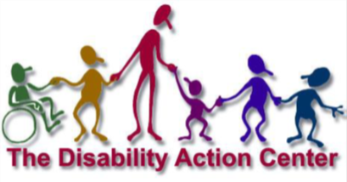 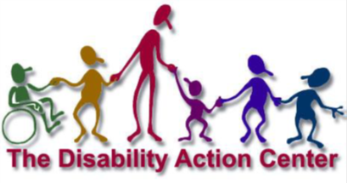 
I would like to make an additional contribution to my membership fee $_______________________

I would like to make an addition contribution $ ____________ in memory of ___________________

I would like to make an additional contribution to the #Higherground Building Fund $___________

I understand that the membership fees do not eliminate the additional payments charged a Friday Night Out, Camp Can-Do, and DAC Bowling but the discount applies if applicable as listed above. 

I understand that Experience It Co-Op and Full STEM Ahead fees may apply. Please make checks payable to and send them to: 
The Disability Action Center
448 Leonard Ave. Fairmont, WV 26554Community/Social MemberActive MemberAll-Inclusive Member1 weekly activity 
(1 day or activity)Receive mailings, calendar of events, and newsletterCovers household attendanceFree access to fitness roomDiscounted Camp-Can Do WeekDiscounted DAC Bowling**Discounted Banquet Hall Rental2-5 weekly activities 
(1-2 days)Receive mailings, calendar of events, and newsletterCovers household attendanceFree Access to Fitness RoomDiscounted Camp-Can Do Week ($10/day vs. $20/day)Discounted DAC BowlingDiscounted Banquet Hall Rental6+ weekly activities 
(3-4+ days)Receive mailings, calendar of events, and newsletterCovers household attendanceFree Access to Fitness RoomDiscounted Camp-Can Do Week ($10/day vs. $20/day)Discounted DAC BowlingDiscounted Banquet Hall Rental